Event Organiser:  	Tim Davies    Icknield Road Club 40 Church Rd         				    		    	Flitwick			Beds                              	MK45 1AETel: 01525 750525. On the day 07887 826030.Event Headquarters:  	Aston Clinton School. http://astonclintonschool.co.uk/(& race numbers)	Twitchell Lane, Aston Clinton, Buckinghamshire HP22 5JJEvent Headquarters will be open from midday where numbers may be collected and exchanged for a drink at the finish.Access to HQ:		From A41 DC, take the old London road B4009 into Aston Clinton Village. Twitchell Lane is at the bottom of the hill in the village and turns north, the school is on the left.Signing on:		You must sign on in advance of your start at the headquarters where you can pick up your number and receive any last minute instructions or warnings. Please return number with all pins to canteen in exchange for a free tea/coffee/soft drink.Parking:		There must be no parking of motor vehicles on any part of the A41 apart from those of the officials. All parking must be in the HQ car park. Do NOT obstruct other road users or driveways outside the school.Local regulation #1	No U-turns should be made in sight of the Start & Finish areas while riding on the public                                        highway.Local regulation #2	Competitors, their helpers and event officials must use the toilet facilities provided at the event headquarters as required. Field and hedgerows must NOT be used for toilet purposes. Failure to obverse this regulation mat result in disciplinary action against those concerned.Warming up:		Please do not warm up on the A41 DC once the event has started. You can warm up on  the B4009 and surrounding roads.Start:		To get to the start, go right from the HQ to the B4009, turn left and go up the hill towards Tring. Go past the Crows Nest pub, then turn left and cross the bridge over the A41 and right down onto the DC. Do not go to the start and expect to get back, as it is difficult to retrace.Safety:		In the interests of your own safety Cycling Time Trials strongly advise you to wear a HARD SHELL HELMET that meets an internationally accepted safety standard. In accordance with Regulation 15 junior competitors must wear protective HARD SHELL HELMETS. It is recommended that a working rear light, either flashing or constant, is fitted to the machine in a position visible to following road users and is active whilst the machine is in use. When riding, give priority to traffic from your right; signal clearly to other road users the course you intend to take.~ Safety, not performance is the first priority ~Marshals will be positioned at the ‘turn’ roundabouts and slip roads off only, to aid the rider and are not there to stop traffic.As a charity event all surplus monies will be donated to the East Anglian Air Ambulance. http://www.eaaa.org.uk/and Keech Hospice.Course description May 2013Start (A) on southbound slip road to A41 on the Western Tring junction approx 40 yards from the start of the slip road. Proceed along A41 to come off at first slip road (Eastern Tring junction) to:-Turn (approx 2.0 miles) by taking 4th exit out of RAB and under the A41, going around 2nd RAB to take 2nd exit back onto the A41 westbound and continue past all junctions to RAB at end of Aston Clinton by-pass to:-Turn (7.87 miles) by taking 3rd exit out of RAB back along the by-pass, again ignoring College Road junction to:-Finish (B) on Buckland slip road 9 yards sth-east of manhole cover on grass verge, about 91 yards nth-west of (i.e. before) separation of slip road and main carriageway, also about 460 yards nth-west of the B489 overbridge.Very Important. The finish of the course is in the slip road. All riders must pass within 2.5 metres of the white line de-marking the left edge of the carriageway of the slip road. Failure to do this will lead to a DNF. If you impede a vehicle you risk disqualification.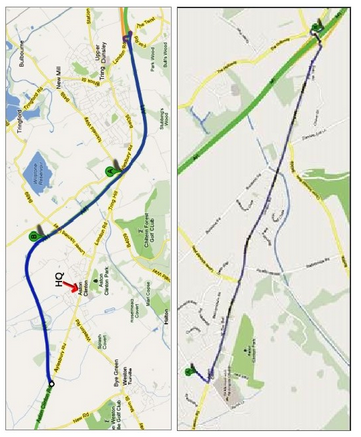 TimekeepersStart Timekeeper	Peter TaskerFinish Timekeeper	Gordon HartHelping TeamTea Room: Elaine Morgan & Muriel HolgateSigning on Steward: Hilary & Nick JonesPushers Off :  Roy Porter & Chris NorthwoodResult Board : TBATimekeepers assistants, Jean and Richard Lyon Marshalling Team (draft)Turn 1 off DC		Nigel ColeTurn  1 RAB a		Anna FigliolaTurn 1 RAB b		Debbie NewellTurn 1 RAB c		Dave NewellTurn 1 RAB d		Maryn AndersonTurn 2 RAB a		Tony BainesTurn 2 RAB b		Derek WallisFinish slip road		Andy BeezerPutting out signsNigel ColeCakes: Judy Reid, Sharon Davey, Christine ToveyOrganiser, to whom any complaints must be made within 48hrs: Tim Davies9611714:07StephenOwensSt Neots CC2193814:08ThomasWeirSwansea Uni CT6058914:09SteveMeadDidcot Phoenix CC24411014:10TomSimpsonBrixton Cycles Club37511114:11PeterOliverFairly United CCTAN79201114:11MarkCoxFairly United CCTAN14981214:12PeterHarridgeIcknield RC17731314:13JonFriendBedfordshire Road RT501414:14OllyGouldOxonian CC12691514:15TimDaviesIcknield RC57151614:16AnoukMolliexLeamington C & AC65051714:17RuthGrintHemel Hempstead CC103481814:18JudyReidIcknield RC109391914:19SharonDaveyIcknield RC3562014:20SallyWitheyTeam Swift108122114:21HeleneWightNorth Bucks RC12192214:22JillMorrisHinckley Cycle Racing Club113192314:23StephanieCousinsNorth Bucks RC103872414:24CHRISTINE ToveyIcknield RC74152514:25RobynYatesAddiscombe CC74452614:26ChristinePoutVerulam CC104012714:27AnnaFigliolaIcknield RC107092814:28Su-anneBullockIcknield RC63372914:29JoannaPuttockWelwyn Whs59423014:30DanutaTinnMaidenhead & District CC72893114:31DeannaFerrettHampshire RC66603214:32GaryFerrettHampshire RC73113314:33DanielDugganIcknield RC20463414:34MattPriceIcknield RC37413514:35MichaelParkerTMG Horizon Cycling Team109813614:36Russ danckertArmy Cycling Union19973714:37AdrianWhitingPerformancecoaching.me110043814:38HarryNewtonIcknield RC68013914:39DavidBrooklingTeam Jewson - MI Racing38544014:40DominicHarrisonEvans Cycles Race Team18864114:41DamianPoulterHounslow & District Whs4054214:42JimCurryVC Equipe - Flix Oral Hygiene734314:43BenjaminPritchardCC London95574414:44BrianMoonWilllesden CC55214514:45IanWroblewskiLutterworth Cycle CRT91764614:46PeterGellBedfordshire Road RT35044714:47AlanAllcockDidcot Phoenix CC57574814:48JamieSwanstonG.S. Henley109574914:49JoeRichardsonVTTA (London & Home Counties)84405014:50JoshCrow-StewartHemel Hempstead CC73165114:51DavidLovellAddiscombe CC1385214:52MatthewSmithPort Talbot Whs CC37735314:53NickSextonIslington Cycling Club27205414:54JeffKingOxonian CC10985514:55ThomasPfeifferDulwich Paragon CC10055614:56AdamBidwellKingston Wheelers CC12945714:57GrahamPepperdineVerulam CC41285814:58JasonFisherWesterley Cycling Club111985914:59MattPrince Icknield RC49676015:00RalphMullanShaftesbury CC22896115:01KieronLewisBedfordshire Road RT56036215:02DaleLush Kingston Phoenix RC33826315:03AdrianFeekBath Road Club80116415:04DavidCopleyEquipe Velo50756515:05JamesVaughanEquipe Velo35126615:06MatthewReaderVerulam CC104866715:07DavidLancasterVC 102306815:08GrahamBrantCiclos Uno23296915:09Joe SimonsBrixton Cycles Club16377015:10MartinWinterTwickenham CC7707115:11TimDuncan-BoothFarnborough & Camberley CC22247215:12TomKrauseEquipe Velo83017315:13BrianEvansHertfordshire Whs12057415:14HansNilssonLondon Phoenix CC27707515:15RichardMayIslington Cycling Club62217615:16LeighSchvartzTeam Swindon Cycles76917715:17StephenButcherG.S. Henley7037815:18ColinHolmesVTTA (London & Home Counties)54877915:19BobLoaderSydenham Whs41538015:20ChristopherJonesRide Bike Wales50688115:21Terry IckeNewport (Shropshire) CC78788215:22IanRosewarne Leicestershire RC105278315:23adamquilterAylesbury CC63118415:24PaulValksLewes Wanderers CC10638515:25GeoffReynoldsHemel Hempstead CC31618615:26NeilMorrisDidcot Phoenix CC12168715:27AlanMorrisHinckley Cycle Racing Club15518815:28NigelCroxfordHigh Wycombe CC114748915:29AndyWardIcknield RC14869015:30JohnDowlingHemel Hempstead CC56499115:31SimonChurchIn-Gear Quickvit Trainsharp RT17069215:32SteffenVerbistLondon Phoenix CC25359315:33MarkCleverleyDevizes Town Cycling Club55159415:34mervplayerHertfordshire Whs14859515:35JamesChurchardReading CC43739615:36CarmeloLuggeriCC Ashwell39029715:37KevinStokesTeam Milton Keynes70129815:38KeithRichardsonMildenhall CC24379915:39JuliusReevesCC London42210015:40SamuelWadsleyPoole Whs578710115:41PierreGuernLeamington C & AC8710215:42CliveFranklinSomerset Road Club219910315:43DavidRogersHemel Hempstead CC976710415:44BernardCalnanOxonian CC700410515:45TimCoxHemel Hempstead CC45710615:46NicholasSmaleCheltenham & County CC923610715:47KeithIrlamAylesbury CC44710815:48ChrisAitkenThames Valley Triathletes1091510915:49JohnPfeiferIcknield RC26011015:50NigelHaleTeam Salesengine.co.uk299611115:51AbidHussainIcknield RC458611215:52ChristopherWedgeWhitewebbs CC242811315:53MickCaseBedfordshire Road RT485911415:54RichardPrattIcknield RC25011515:55RichardHuttHarp RC260111615:56RobertHughesRide Bike Wales739511715:57OliverKnightTeam Corley Cycles465711815:58DavidEnglandCrabwood CC382311915:59MartinWebbIcknield RC16112016:00BenjaminAllenWesterley Cycling Club392912116:01paulclarksonKingston Wheelers CC9512216:02SteveRobinsonTeam Salesengine.co.uk868412316:03AndrewBurnett Bicester Millennium CC347112416:04johncolesWest Suffolk Whs & Triathlon Club5612516:05Paul Coles73 Degrees Bicycles139412616:06MatthewWhitakerPaceline RT540212716:07shinbraichRugby Racing Cycling Club1014812816:08AnthonySmithTeam Milton Keynes1078512916:09AlastairMerrillVC 10411913016:10SimonCanningsEquipe Velo152813116:11darrenpowellTMG Horizon Cycling Team896013216:12KevinCreeseChronos RT209213316:13DerekDowdeswellGloucester City Cycling Club46713416:14AndrewPorterWelwyn Whs248813516:15HefinJonesNewbury RC300613616:16JonathanWilliamsAmersham Road Cycling Club592013716:17MattDonovanBedfordshire Road RT189313816:18PaulHirstShaftesbury CC318813916:19GaryJacksonShaftesbury CC1039014016:20StephenMorrellHigh Wycombe CC677714116:21IanKnightTeam Corley Cycles895914216:22DavidCreeseChronos RT964514316:23PeterCooksonWillesden CC278914416:24JohnCookeFarnham RC849914516:25MarcusBurnettTeam Corley Cycles434514616:26JoeSchvartzTeam Swindon Cycles563514716:27RichardBurtonWesterley Cycling Club996614816:28colincrockerSotonia CC310014916:29NicolasSchiettecatteMiddlesex RC30515016:30KeithLeaPaceline RT